WORKSHOP ON RESEARCH METHODOLOGY AND PROJECT MANAGEMENTThe Department of English organised  a Workshop on Research Methodology  and Project Management for the students of the PG and UG department of English on 30 December 2018.. The workshop was conducted by MR Dhanesh, a research scholar from Kannur University. The programme was inauguratedby the Head of the Department  of  English ,Dr. Yusuf Arun .Teachers and students of the UG and PG  department of English attended the programme. The workshop provided an orientation into the process of research, methodology, documentation and project preparation. The first session focused on the selection  of the  topic and how to  select the necessary  materials  to develop  the  topic  into  a project  report. The second session  focused  on the  writing  of the project report using the MLA Handbook  8th edition. The workshop was extremely  relevant for the final year BA and MA students as project and dissertation  are course papers in their final year of study. 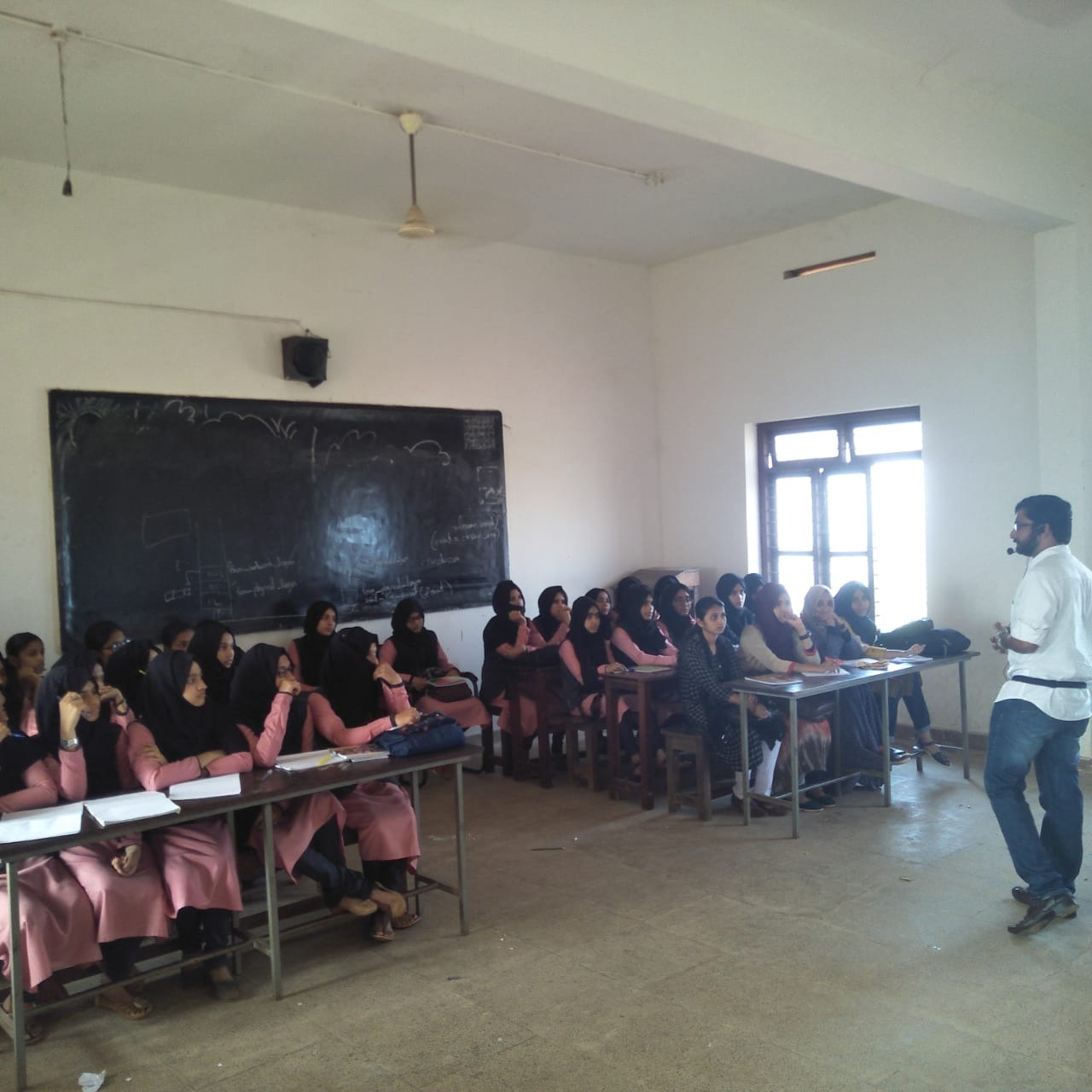 